MINISTÉRIO DA EDUCAÇÃO
UNIVERSIDADE FEDERAL DE SERGIPE
PRÓ-REITORIA DE EXTENSÃOTERMO DE ACEITE DE PRÁTICA CURRICULAR OBRIGATÓRIA Conforme os Projetos Pedagógicos dos Cursos, as atividades acadêmicas têm por objetivo desenvolver os fundamentos teórico-práticos das disciplinas curriculares. Todas as atividades a serem desenvolvidas em laboratório, sejam elas quais forem, apresentam perigos químicos, biológicos e/ou físicos, e desta forma, a inadequada utilização pelo usuário de seus produtos, equipamentos e/ou espaços, pode resultar em acidentes pessoais em diferentes níveis de gravidade.Diante dessas observações, considerando o compromisso da UFS na manutenção da integridade física de seus acadêmicos, formalizamos o pedido de inclusão dos discentes no seguro de vida.Cidade Universitária Prof. José Aloísio de Campos, _______ de ___________ de ______.________________________________                                           ________________________________________                                                                 Pró-Reitora de Extensão                                                                           Coordenador (a) do Curso________________________________________Professor (a)  ResponsávelINSTITUIÇÃO DE ENSINOINSTITUIÇÃO DE ENSINOINSTITUIÇÃO DE ENSINOINSTITUIÇÃO DE ENSINO1. Centro 1. Centro 1. Centro 1. Centro 2. Departamento: 3. Curso:3. Curso:4. Telefone:4. Coordenador do Curso: 4. Coordenador do Curso: 4. Coordenador do Curso: 4. Coordenador do Curso: 5. Responsável pela atividade: 5. Responsável pela atividade: 5. Responsável pela atividade: 6. Cargo: 7. Disciplina: 7. Disciplina: 8. Carga Horária Prática:9. Vigência da atividade:10. Ementa: 10. Ementa: 10. Ementa: 10. Ementa: 11. Síntese da (s) atividade(s) a ser (em) desenvolvida(s): 11. Síntese da (s) atividade(s) a ser (em) desenvolvida(s): 11. Síntese da (s) atividade(s) a ser (em) desenvolvida(s): 11. Síntese da (s) atividade(s) a ser (em) desenvolvida(s): Local: Local: Local: Local: 12. Número de alunos:13. Cobertura de Seguro:Apólice: 20.0982.54210.001 / MBMVigência: 03/02/202313. Cobertura de Seguro:Apólice: 20.0982.54210.001 / MBMVigência: 03/02/202313. Cobertura de Seguro:Apólice: 20.0982.54210.001 / MBMVigência: 03/02/2023DISCENTES14. MATRÍCULA:15. NOME DO ALUNO:16. CPF:17. DATA DE NASCIMENTO: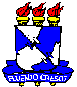 